DATOS DE INSCRIPCIÓNGrupo  MAXIMO 60 personasINSCRIPCIÓN:      Sede de AUDEMA C/ San Diego, 15 - 2º - B - Junto a la Plaza de los Cuatro Caños HORARIO DE OFICINA:      Mañanas miércoles de 12:00 a 13:00 Tardes jueves de 19:00 a 19:30 Pago mediante ingreso en la cuenta de AUDEMA: B. Sabadell: IBAN ES67 0081 0366 7800 0134 0244.MÁS INFORMACIÓN EN: audema19@gmail.com – info@audema.org -  www.audema.org  - Tl. 633 568 858Todos los datos facilitados en esta inscripción serán utilizados únicamente para fines relacionados con las actividades de AUDEMA, tal y como señala la Ley Orgánica de Protección de Datos 15/1999.  Las reservas de los talleres serán efectuadas una vez que recibamos la confirmación del pago de la inscripción.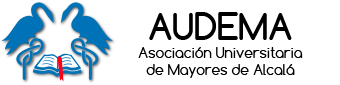 Asociación Universitaria de Mayores de AlcaláCalle San Diego Nº 15, 2º - BAlcalá de Henares  (Madrid)NOMBREAPELLIDOSDOMICILIODNITELEFONO MOVILE- MAIL                  (Por favor en MAYUSCULAS)SEMINARIO DEL PRIMER CUATRIMESTRE      (Curso - 2018 – 2019)I SEMINARIO DE  CIENCIA MEDICAProfesorado: Grupo de doctores del Hospital Príncipe de Asturias08 de noviembre de 2018 al 20 de diciembre de 20186 conferencias                  jueves de 11.0 a 12:30                 Socios 30 € - No socios 40 €